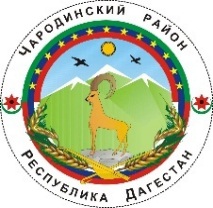 АДМИНИСТРАЦИЯМУНИЦИПАЛЬНОГО ОБРАЗОВАНИЯ «ЧАРОДИНСКИЙ РАЙОН»П О С Т А Н О В Л Е Н И Еот 30 марта 2019 г. № 23 с. ЦурибОб утверждении Муниципальной программы «Содержание, ремонт автомобильных дорог общего пользования местного значения Чародинского района, формирование законопослушного поведения участников дорожного движения на период 2019-2021 г.г.»      В соответствии со статьей 179 Бюджетного кодекса Российской Федерации, Федеральными законами от 06.10.2003 № 131-ФЗ «Об общих принципах организации местного самоуправления в Российской Федерации», от 10.12.1995 № 196-ФЗ «О безопасности дорожного движения», от 08.11.2007 № 257-ФЗ «Об автомобильных дорогах и дорожной деятельности в Российской Федерации и о внесении изменений в отдельные законодательные акты Российской Федерации», решения Собрания депутатов муниципального образования от 27.11.2013 № 1 «О создании муниципального дорожного фонда Чародинского  района», в целях обеспечения безопасности дорожного движения и сокращения аварийности на автодорогах, модернизации, совершенствования и развития сети автомобильных дорог общего пользования местного значения Чародинского района, Администрация муниципального образования  «Чародинский район п о с т а н о в л я е т:       1. Утвердить прилагаемую Муниципальную программу «Содержание, ремонт автомобильных дорог общего пользования местного значения Чародинского района, формирование законопослушного поведения участников дорожного движения на период 2019-2021 г.г.».        2. Постановление Администрации муниципального образования «Чародинский район» от 12.08.2014 № 78 муниципальная программа «Содержание и ремонт автомобильных дорог местного значения Чародинского района признать утратившим силу.        3. Управляющему делами Администрации Чародинского района  Абакаровой Ш.И. разместить настоящее Постановление на официальном сайте Администрации Чародинского района в информационно-телекоммуникационной сети Интернет.       4. Контроль за исполнением постановления возложить на заместителя Администрации муниципального образования «Чародинский район» Омарова М.З.             Глава администрации    муниципального образования          «Чародинский район»                                                           М.А. МагомедовПриложение к постановлению администрацииМО «Чародинский район» от 30 марта 2019 г. № 23МУНИЦИПАЛЬНАЯ ПРОГРАММА «Содержание и ремонт автомобильных дорог общего пользования местного значения Чародинского района, формирование законопослушного поведения участников дорожного движения на период 2019-2021 г.г.»ПАСПОРТ муниципальной программы «Содержание и ремонт автомобильных дорог общего пользования местного значения Чародинского района, формирование законопослушного поведения участников дорожного движения на период 2019-2021 г.г.»2. Основные цели и задачи      Целью Программы является: - обеспечение сохранности автомобильных дорог общего пользования муниципального значения Чародинского района и иных инженерно-транспортных сооружений на них; - увеличение срока службы дорожных покрытий автомобильных дрог общего пользования и инженерно-транспортных сооружений Чародинского района; - улучшение технического состояния автомобильных дорог общего пользования муниципального значения Чародинского района и инженерно-транспортных сооружений на них; - содержание и ремонт автомобильных дорог общего пользования муниципального значения Чародинского района и инженерно-транспортных сооружений с повышением уровня их безопасности, доступности и качества услуг транспортного комплекса для населения; - приведение в нормативное состояние автомобильных дорог общего пользования муниципального значения Чародинского района и инженерно-транспортных сооружений на них; - создание благоприятных условий обеспечения жизнедеятельности жителей Чародинского района.      Основной задачей Программы является приоритетное выполнение работ по содержанию и ремонту автомобильных дорог общего пользования муниципального значения Чародинского района и инженерно-транспортных сооружений на них. Целью Подпрограммы является: - профилактика и предупреждение дорожно-транспортных происшествий на автомобильных дорогах общего пользования на территории Чародинского района; - повышение качества профилактики детского дорожно-транспортного травматизма.     Основной задачей Подпрограммы является снижение уровня травматизма и гибели людей, материальных и моральных потерь среди участников дорожного движения.Механизм реализации Программы     Механизм реализации Программы базируется на принципах четкого разграничения полномочий и ответственности всех исполнений Программы. Решение задач по формированию и эффективному управлению реализацией Программы будет осуществляться путем обоснованного выбора форм и методов управления.     Управление реализации Программы осуществляет администрация муниципального образования «Чародинский район». Реализация и контроль за выполнением Программы осуществляются в соответствии с действующим законодательством.        Прекращение действия Программы наступает в случае завершения ее реализации, а досрочное прекращение в случае признания неэффективности ее реализации в соответствии с решением администрации муниципального образования «Чародинский район».      Оценка социально-экономической эффективности Программы      Предложенные Программой мероприятия позволяют решать ряд социальных проблем, связанных с охранной жизни и здоровья участников движения и овладением ими навыками безопасности поведения на дорогах.     Программные мероприятия направлены на формирование общественного создания в части повышения дисциплины участников движения на автомобильных дорогах, улучшения дорожных условий, усиления контроля за движением.      Реализация программных мероприятий позволит приостановить рост ДТП с пострадавшими и снизить их количество, а также сократить число погибших в ДТП, совершенствовать системы управления обеспечением безопасности дорожного движения, работу с участниками дорожного движения, организацию дорожного движения в муниципальном образовании «Чародинский район», обеспечить безопасные условия движения на автомобильных дорогах.  Мероприятия муниципальной целевой Программы    Повышение безопасности дорожного движения в муниципальном образовании «Чародинский район» на 2019-2021 годы.№ п/пНаименование мероприятийОтветственный за выполнение1. Проведение совещаний по вопросам дорожной деятельности и безопасности дорожного движения на территории муниципального образования «Чародинский район» Председатель комиссии по БДДМО «Чародинский район» 3. Разработка и утверждение схемы размещения дорожных знаков в населенных пунктах МО «Чародинский район»Комиссия по БДД, главы МО сельских поселений4. Замена и установка новых дорожных знаков на территории населенных пунктов МО «Чародинский район»Комиссия по БДД, главы МО сельских поселений5. Подсыпка щебнем автомобильных дорог в населенных пунктах МО «Чародинский район» Комиссия по БДД, главы МО сельских поселений6. Расчистка по мере необходимости дорог поселения от снега, посыпка песком при гололедахКомиссия по БДД, главы МО сельских поселений7. Планировка автомобильных дорог общего пользования местного значения с гравийным покрытиемКомиссия по БДД, главы МО сельских поселений8. Организация в библиотеках выставок книг и плакатов о безопасности дорожного движения Директора сельских библиотек9. Проведение мероприятий по профилактике детского дорожно-транспортного травматизмаДиректора школ, детских садов.Финансовые ресурсыПрограмма приведенная в таблице носит прогнозируемых характерНаименование программыМуниципальная программа «Содержание и ремонт автомобильных дорог общего пользования местного значения Чародинского района, формирование законопослушного поведения участников дорожного движения на период 2018-2021 г.г.» (далее - Программа), подпрограмма «Обеспечение безопасности дорожного движения на территории Чародинского района» (далее - Подпрограмма)Основание для разработки ПрограммыСтатья 179 Бюджетного кодекса Российской Федерации; Федеральный законы от 06.10.2003 № 131-ФЗ «Об общих принципах организации местного самоуправления в Российской Федерации»; Федеральный закон от 08.11.2007 № 257-ФЗ «Об автомобильных дорогах и дорожной деятельности в Российской Федерации и о внесении изменений в отдельные законодательные акты Российской Федерации»; Федеральный закон от 10.12.1995 № 196-Ф «О безопасности дорожного движения»; Решение Собрания депутатов МО «Чародинский район» от 12.08.2014 № 78 «О создании муниципального дорожного фонда Чародинского района»  Заказчик ПрограммыАдминистрация муниципального образования «Чародинский район»Разработчик ПрограммыОтдел экономики администрации Чародинского районаИсполнитель ПрограммыОтдел экономики администрации Чародинского районаЦели Программы1. Обеспечение сохранности автомобильных дорог общего пользования местного значения Чародинского района и иных инженерно-транспортных сооружений на них. 2. Увеличение срока службы дорожных покрытий автомобильных дорог общего пользования Чародинского района и инженерно-транспортных сооружений на них. 3. Улучшение технического состояния автомобильных дорог общего пользования местного значения Чародинского района и инженерно- транспортных сооружений на них. 4. Содержание и ремонт автомобильных дорог общего пользования местного значения Чародинского района и инженерно-транспортных сооружений на них с повышением уровня их безопасности, доступности и качества услуг транспортного комплекса для населения. 5. Приведение в нормативное состояние автомобильных дорог общего пользования местного значения Чародинского района и на них Чародинского района. 6. Создание благоприятных условий жизнедеятельности жителей Чародинского района.Задачи Программы1. Содержание и ремонт существующей сети автомобильных дорог общего пользования местного значения Чародинского района и инженерно-транспортных сооружений на них, улучшение их транспортно-эксплуатаци-онного состояния для обеспечения безопасности дорожного движения. 2. Развитие дорожного хозяйства.3. Расширение использования автомобиль-ного транспорта для социально- экономического развития Чародинского района.Сроки реализации Программы Реализация Программы запланирована:В период с 2019 года по 2021 год Объемы и источники финансирования Программы Финансирование Программы осуществляется за счет Дорожного фонда Чародинского района и Дорожного фонда Республики Дагестан. Общие затраты на реализацию мероприятий программы составят: тысяч рублей, в том числе по годам: 2019 год – 1152,5 тыс. руб., в том числе: Районный бюджет – 86,5 тыс. руб., Областной бюджет – 1066,0тыс. руб. 2019 год – 86,5 тыс. руб., районный бюджет; 2020 год – 86,5 тыс. руб., районный бюджет; 2021 год – 86,5 тыс. руб., районный бюджет;Важнейшие показатели эффективности Программы1. Доля отремонтированных автомобильных дорог общего пользования местного значения Чародинского района 6,09 % (55,53 км). 2. Ликвидация транспортного разрыва по автомобильным дорогам с твердым покрытием к 26 населенным пунктам с населением более 700 человек. 3. Увеличение на 17 % обеспеченности населенных пунктов и 3,5% проживающего в них населения Чародинского района круглогодичным всепогодным автомоби-льным сообщением.Ожидаемые результаты реализации Программы 1. Повышение качества автомобильных дорог общего пользования местного значения Чародинского района и условий безопасности дорожного движения. 2. Сокращение времени реагирования экстренных оперативных служб для оказания помощи населению при возникновении происшествий и чрезвычайных ситуаций. 3. Повышение жизненного и культурного уровня населения Чародинского района путем удовлетворения спроса на — автомобильные перевозки. 4. Повышение условий для социально-экономического и демографического развития населенных пунктов сельских поселений Чародинского района.Система контроля за выполнением ПрограммыКонтроль за реализацией Программы осуществляют: заместитель главы Администрации МО «Чародинский район», отдел экономики  Администрации МО «Чародинский район», финансовый отдел Администрации МО «Чародинский район»Наименование ресурсовПотребность в тыс. руб.Потребность в тыс. руб.Потребность в тыс. руб.Наименование ресурсов201920202021Финансируемые ресурсы, всего  1152,51152,51152,5В том числе районный бюджет86,586,586,5